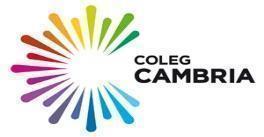 COLEG CAMBRIADISGRIFIAD SWYDD A MANYLEB YR UNIGOLYNTeitl y Swydd: Ymarferydd yn y GwaithYn atebol i’r:	Rheolwr Dysgu yn y GwaithYstod Gyflog: Cymorth Busnes 28-33-----------------------------------------------------------------------------------------------------------------Prif Ddiben y Swydd:-Darparu nifer o wasanaethau i gynorthwyo gyda chyflwyno ac asesu cymwysterau NVQ neu raglenni yn y gwaith tebyg                                                                                                                                                                                                                              Cyfrifoldebau ac atebolrwydd:Asesu’r ystod lawn o gymwysterau yn y maes pwnc perthnasol yn unol â gofynion y sefydliad Dyfarnu sy’n gysylltiedig â sgiliau a chymhwysedd galwedigaethol.  Gweithio gyda grŵp o ddysgwyr sydd wedi’i bennu gan fformiwla berthnasol y coleg. Dadansoddi Anghenion Hyfforddiant dysgwyr, eu cofrestru ar gyrsiau addas a darparu cyfleoedd annog, mentora a dysgu. Cyflwyno sesiynau gwybodaeth greiddiol ar gymwysterau dysgu yn y gwaith i ddysgwyr naill ai mewn sesiwn 1-1 neu weithdy (rydym yn argymell uchafswm o 8 mewn grŵp)Cynnal asesiadau dechreuol gan ddefnyddio WEST fel rhan o’r broses ymsefydluCyflwyno Sesiwn Ymsefydlu cadarn a datblygu cynlluniau Dysgu Unigol.Monitro cynnydd dysgwyr tuag at ennill eu cymwysterau, rhoi adborth cadarnhaol iddynt a’u helpu i baratoi e-bortffolio o dystiolaeth.Asesu portffolios dysgwyr a chyflwyno portffolios sydd wedi eu cwblhau ar gyfer prosesau sicrhau ansawdd mewnol. Mynd i'r afael â gofynion gwybodaeth greiddiol fel y bo'n briodol. Cynorthwyo dysgwyr i ddatblygu sgiliau Llesiant, Prevent a Chymraeg fel sgil yn y gweithle.Cynorthwyo a pharatoi dysgwyr ar gyfer gofynion Sgiliau Hanfodol.Cynllunio cyfleoedd dysgu addas ar gyfer unigolion a grwpiau o gydweithwyr.Llunio methodoleg a dogfennau asesu, gan gynnwys deunyddiau dysgu a llyfrau gwaith sy’n cynnwys adnoddau digidol.Defnyddio systemau tracio myfyrwyr y coleg i fonitro ac i gofnodi cynnydd a chyrhaeddiad y dysgwyr.Cysylltu â sefydliadau dyfarnu ynghylch safonau, adnoddau dysgu, cofrestru dysgwyr, ac ardystio ac ati. Cysylltu â chyflogwyr ynghylch perfformiad a chynnydd dysgwyr. Cyfrannu at ddatblygiad parhaus dulliau ymgysylltu a chyfathrebu â chyflogwyr.Cefnogi ymgysylltiad â chyflogwyr a gweithgareddau marchnata.Paratoi ar gyfer ymweliadau gan ddilyswyr allanol.Cymryd rhan mewn gweithgarwch dilysu mewnol yn ôl y gofyn. Gweithio yn unol â Chod Ymddygiad ac Ymarfer Proffesiynol y Gweithlu Addysgol. Ymgymryd ag o leiaf 30 awr o Ddatblygiad Proffesiynol Parhaus y flwyddyn*.Bydd cymorth ar gael i weithwyr rhan amser i gwblhau 30 awr o DPP gan gynnwys TOIL neu oriau ychwanegol.Amrywiol:Diogelu a hyrwyddo lles plant, pobl ifanc ac oedolion sy’n agored i niwed sy’n fyfyrwyr yn y Coleg. Mae gennych ddyletswydd gyfreithiol, hyd y bo modd yn rhesymol ymarferol, i sicrhau nad ydych yn peryglu'ch hun nac unrhyw un arall trwy eich gweithredoedd neu'ch esgeulustod. Yn ogystal â hynny, mae’n rhaid i chi gydweithredu â'r coleg ar faterion iechyd a diogelwch a rhaid i chi beidio ag ymyrryd na chamddefnyddio unrhyw beth a ddarperir at ddibenion iechyd, diogelwch a lles.Rydych yn gyfrifol am gymhwyso Polisi Cyfle Cyfartal y Coleg yn eich maes cyfrifoldeb eich hun ac yn eich ymddygiad cyffredinol.Mae gennych chi gyfrifoldeb i hyrwyddo lefelau uchel o ofal i gwsmeriaid yn eich meysydd gwaith eich hun.Mae gofyn i chi gymryd rhan yn y broses werthuso, gan ymgysylltu â gosod amcanion er mwyn cynorthwyo â monitro perfformiad a chyflawniad datblygiad personol.Dyletswyddau perthnasol eraill sy'n cyd-fynd â lefel y swydd y gallai eich rheolwr eu pennu i chi eu cyflawni mewn cytundeb â chi, ni ddylid atal cytundeb o'r fath yn afresymol.Adolygu:Dyma ddisgrifiad o'r swydd fel y mae ar hyn o bryd. Gellir ei adolygu a'i ddiweddaru o bryd i'w gilydd i sicrhau ei fod yn cyd-fynd yn gywir â’r swydd sy’n ofynnol ei chyflawni, neu i gynnwys newidiadau arfaethedig.  Llofnodwyd: ……………………………………………	Dyddiad ………………….Deiliad y Swydd						Llofnodwyd: Dyddiad: ……………………………………………………………………………………………..  Ymgynghorydd Adnoddau DynolManyleb yr UnigolynPriodoleddauPriodoleddauEitemMeini Prawf PerthnasolMeini Prawf PerthnasolMeini Prawf PerthnasolSut Fyddwn yn eu CanfodHanfodol/ Dymunol1Cymwysterau1.1Cymhwyster proffesiynol Lefel 3 mewn pwnc perthnasol neu gymhwyster cyfwerthCymhwyster proffesiynol Lefel 3 mewn pwnc perthnasol neu gymhwyster cyfwerthCymhwyster proffesiynol Lefel 3 mewn pwnc perthnasol neu gymhwyster cyfwerthC/CTHanfodol1Cymwysterau1.2Cymhwyster asesydd neu fod yn fodlon gweithio tuag at hynny (TAQA) Cymhwyster asesydd neu fod yn fodlon gweithio tuag at hynny (TAQA) Cymhwyster asesydd neu fod yn fodlon gweithio tuag at hynny (TAQA) C/CTHanfodol1Cymwysterau1.3Cymhwyster Sicrhau Ansawdd neu yn fodlon gweithio tuag at hynny (Uned 401 TAQA ar hyn o bryd). Cymhwyster Sicrhau Ansawdd neu yn fodlon gweithio tuag at hynny (Uned 401 TAQA ar hyn o bryd). Cymhwyster Sicrhau Ansawdd neu yn fodlon gweithio tuag at hynny (Uned 401 TAQA ar hyn o bryd). C/CTHanfodol1Cymwysterau1.4Cymhwyster annog neu addysgu ychwanegol  (E.e.: PTLLS)Cymhwyster annog neu addysgu ychwanegol  (E.e.: PTLLS)Cymhwyster annog neu addysgu ychwanegol  (E.e.: PTLLS)C/CTDymunol1Cymwysterau1.5Cymwysterau Saesneg a Mathemateg Lefel 2 (neu gymwysterau cyfwerth) gradd 4 (C) neu uwch. Cymwysterau Saesneg a Mathemateg Lefel 2 (neu gymwysterau cyfwerth) gradd 4 (C) neu uwch. Cymwysterau Saesneg a Mathemateg Lefel 2 (neu gymwysterau cyfwerth) gradd 4 (C) neu uwch. C/CTHanfodol1Cymwysterau1.6Meddu ar gymhwyster Lefel 2 mewn Llythrennedd Digidol neu’n barod i weithio tuag at un. Meddu ar gymhwyster Lefel 2 mewn Llythrennedd Digidol neu’n barod i weithio tuag at un. Meddu ar gymhwyster Lefel 2 mewn Llythrennedd Digidol neu’n barod i weithio tuag at un. C/CTHanfodol2Profiad Perthnasol2.1Profiad amlwg yn y diwydiant mewn maes perthnasol proffesiynol.Profiad amlwg yn y diwydiant mewn maes perthnasol proffesiynol.Profiad amlwg yn y diwydiant mewn maes perthnasol proffesiynol.C/CFHanfodol2Profiad Perthnasol2.2Profiad o weithio gyda sefydliadau dyfarnuProfiad o weithio gyda sefydliadau dyfarnuProfiad o weithio gyda sefydliadau dyfarnuC/CFDymunol2Profiad Perthnasol2.3Profiad o gysylltu a phartneru â rheolwyr diwydiantProfiad o gysylltu a phartneru â rheolwyr diwydiantProfiad o gysylltu a phartneru â rheolwyr diwydiantC/CFHanfodol3Gwybodaeth Arbenigol ac Aelodaeth 3.1Gallu dangos ymrwymiad i gynnal a datblygu safonau ansawdd mewn addysgGallu dangos ymrwymiad i gynnal a datblygu safonau ansawdd mewn addysgGallu dangos ymrwymiad i gynnal a datblygu safonau ansawdd mewn addysgC/CFHanfodol3Gwybodaeth Arbenigol ac Aelodaeth 3.2Cofrestriad ac aelodaeth barhaus gyda’r Cyngor Gweithlu Addysg (CGA) ar ôl penodiad i'r swydd.Cofrestriad ac aelodaeth barhaus gyda’r Cyngor Gweithlu Addysg (CGA) ar ôl penodiad i'r swydd.Cofrestriad ac aelodaeth barhaus gyda’r Cyngor Gweithlu Addysg (CGA) ar ôl penodiad i'r swydd.C/CFHanfodol3Gwybodaeth Arbenigol ac Aelodaeth 3.3Gallu cyfathrebu a chyflwyno’n rhugl trwy gyfrwng y Gymraeg  Gallu cyfathrebu a chyflwyno’n rhugl trwy gyfrwng y Gymraeg  Gallu cyfathrebu a chyflwyno’n rhugl trwy gyfrwng y Gymraeg  C/CF/PDymunol4Sgiliau a Galluoedd4.1Cymwys mewn amrywiaeth o offer a rhaglenni technolegau digidol, gan gynnwys cynnyrch Google a Microsoft. Rhagweithiol gyda thechnolegau a datblygiadau newydd. Cymwys mewn amrywiaeth o offer a rhaglenni technolegau digidol, gan gynnwys cynnyrch Google a Microsoft. Rhagweithiol gyda thechnolegau a datblygiadau newydd. Cymwys mewn amrywiaeth o offer a rhaglenni technolegau digidol, gan gynnwys cynnyrch Google a Microsoft. Rhagweithiol gyda thechnolegau a datblygiadau newydd. C/CFHanfodol4Sgiliau a Galluoedd4.2Gallu gweithio fel rhan o dîm ehangach, a bod yn hyblyg a gallu addasu pan fo angenGallu gweithio fel rhan o dîm ehangach, a bod yn hyblyg a gallu addasu pan fo angenGallu gweithio fel rhan o dîm ehangach, a bod yn hyblyg a gallu addasu pan fo angenC/CFHanfodol4Sgiliau a Galluoedd4.3Gallu cynllunio a rheoli llwyth gwaith personol, gan sicrhau bod gwaith yn cael ei gwblhau mewn pryd.Gallu cynllunio a rheoli llwyth gwaith personol, gan sicrhau bod gwaith yn cael ei gwblhau mewn pryd.Gallu cynllunio a rheoli llwyth gwaith personol, gan sicrhau bod gwaith yn cael ei gwblhau mewn pryd.C/CFHanfodol4Sgiliau a Galluoedd4.4Sgiliau trefnu rhagorol Sgiliau trefnu rhagorol Sgiliau trefnu rhagorol C/CFHanfodol4Sgiliau a Galluoedd4.5Sgiliau rheoli amser rhagorol Sgiliau rheoli amser rhagorol Sgiliau rheoli amser rhagorol C/CFHanfodol4Sgiliau a Galluoedd4.6Sgiliau cyfathrebu gwych yn ysgrifenedig ac ar lafarSgiliau cyfathrebu gwych yn ysgrifenedig ac ar lafarSgiliau cyfathrebu gwych yn ysgrifenedig ac ar lafarC/CFHanfodol4Sgiliau a Galluoedd4.7Gallu dangos gwytnwch personoler mwyn ymdopi ag ystod o sefyllfaoedd anoddGallu dangos gwytnwch personoler mwyn ymdopi ag ystod o sefyllfaoedd anoddGallu dangos gwytnwch personoler mwyn ymdopi ag ystod o sefyllfaoedd anoddC/CFHanfodol4Sgiliau a Galluoedd4.8Rhagweithiol a hunanysgogolRhagweithiol a hunanysgogolRhagweithiol a hunanysgogolC/CFHanfodol4Sgiliau a Galluoedd4.9Gallu ysgwyddo cyfrifoldeb personol am gyflwyno gwaith o safon uchel.Gallu ysgwyddo cyfrifoldeb personol am gyflwyno gwaith o safon uchel.Gallu ysgwyddo cyfrifoldeb personol am gyflwyno gwaith o safon uchel.C/CFHanfodol4Sgiliau a Galluoedd4.10Adnabod cyfleoedd i wella a datblygu arferion presennolAdnabod cyfleoedd i wella a datblygu arferion presennolAdnabod cyfleoedd i wella a datblygu arferion presennolC/CFHanfodol4Sgiliau a Galluoedd4.11Gallu dangos ymrwymiad trwy weithredoedd i  Weledigaeth, Cenhadaeth, Gwerthoedd Craidd ac  Ymddygiadau’r coleg.Gallu dangos ymrwymiad trwy weithredoedd i  Weledigaeth, Cenhadaeth, Gwerthoedd Craidd ac  Ymddygiadau’r coleg.Gallu dangos ymrwymiad trwy weithredoedd i  Weledigaeth, Cenhadaeth, Gwerthoedd Craidd ac  Ymddygiadau’r coleg.C/CFHanfodol4Sgiliau a Galluoedd4.12Yn awyddus i ymgymryd â sesiynau ymsefydlu cwmnïau a bod yn barod i gydymffurfio â rheoliadau iechyd a diogelwch ar safleoedd Cyflogwyr unigol. Yn awyddus i ymgymryd â sesiynau ymsefydlu cwmnïau a bod yn barod i gydymffurfio â rheoliadau iechyd a diogelwch ar safleoedd Cyflogwyr unigol. Yn awyddus i ymgymryd â sesiynau ymsefydlu cwmnïau a bod yn barod i gydymffurfio â rheoliadau iechyd a diogelwch ar safleoedd Cyflogwyr unigol. C/CFHanfodol5Agweddau a Chredoau  5.1Ymrwymiad i ddiwylliant y coleg sy’n rhoi pobl wrth wraidd popeth a wnawn.Ymrwymiad i ddiwylliant y coleg sy’n rhoi pobl wrth wraidd popeth a wnawn.Ymrwymiad i ddiwylliant y coleg sy’n rhoi pobl wrth wraidd popeth a wnawn.C/CFHanfodol5Agweddau a Chredoau  5.2Ymrwymiad i ethos sefydledig y sefydliad fel partneriaeth rhwng dysgwyr, cydweithwyr, llywodraethwyr, cyflogwyr, rhieni a rhanddeiliaid eraill.Ymrwymiad i ethos sefydledig y sefydliad fel partneriaeth rhwng dysgwyr, cydweithwyr, llywodraethwyr, cyflogwyr, rhieni a rhanddeiliaid eraill.Ymrwymiad i ethos sefydledig y sefydliad fel partneriaeth rhwng dysgwyr, cydweithwyr, llywodraethwyr, cyflogwyr, rhieni a rhanddeiliaid eraill.C/CFHanfodol5Agweddau a Chredoau  5.3Ymdrech barhaus i gyflawni safonau uchel a  rhagoriaeth ym mhob gwasanaeth y mae’r sefydliad yn ei  ddarparu.Ymdrech barhaus i gyflawni safonau uchel a  rhagoriaeth ym mhob gwasanaeth y mae’r sefydliad yn ei  ddarparu.Ymdrech barhaus i gyflawni safonau uchel a  rhagoriaeth ym mhob gwasanaeth y mae’r sefydliad yn ei  ddarparu.C/CFHanfodol5Agweddau a Chredoau  5.4Ymrwymiad i sicrhau bod pob aelod  o’r sefydliad yn cael eu gwerthfawrogi, eu cymell a’u hannog.Ymrwymiad i sicrhau bod pob aelod  o’r sefydliad yn cael eu gwerthfawrogi, eu cymell a’u hannog.Ymrwymiad i sicrhau bod pob aelod  o’r sefydliad yn cael eu gwerthfawrogi, eu cymell a’u hannog.C/CFHanfodol5Agweddau a Chredoau  5.5Hyrwyddo safonau uchel yn broffesiynol,  moesol a phersonol yn holl agweddau’r sefydliad, gan arddel Egwyddorion Nolan. Hyrwyddo safonau uchel yn broffesiynol,  moesol a phersonol yn holl agweddau’r sefydliad, gan arddel Egwyddorion Nolan. Hyrwyddo safonau uchel yn broffesiynol,  moesol a phersonol yn holl agweddau’r sefydliad, gan arddel Egwyddorion Nolan. C/CFHanfodol5Agweddau a Chredoau  5.6Ymrwymiad y gellir ei ddangos at gydraddoldeb  ac amrywiaeth.Ymrwymiad y gellir ei ddangos at gydraddoldeb  ac amrywiaeth.Ymrwymiad y gellir ei ddangos at gydraddoldeb  ac amrywiaeth.C/CFHanfodol5Agweddau a Chredoau  5.7Dangos empathi a gwerthfawrogiad at ddiwylliant, iaith a threftadaeth Cymru.Dangos empathi a gwerthfawrogiad at ddiwylliant, iaith a threftadaeth Cymru.Dangos empathi a gwerthfawrogiad at ddiwylliant, iaith a threftadaeth Cymru.C/CFHanfodol5Agweddau a Chredoau  5.8Credu mewn cynnal enw da  a brand sefydliadol cadarn.Credu mewn cynnal enw da  a brand sefydliadol cadarn.Credu mewn cynnal enw da  a brand sefydliadol cadarn.C/CFHanfodol6         Gofynion Arbennig6.1Rhaid bod â mynediad at gludiant a gallu teithio i safleoedd cyflogwyr yn ddyddiolRhaid bod â mynediad at gludiant a gallu teithio i safleoedd cyflogwyr yn ddyddiolRhaid bod â mynediad at gludiant a gallu teithio i safleoedd cyflogwyr yn ddyddiolC/CFHanfodolAllwedd:Allwedd:Allwedd:Sut Fyddwn yn eu CanfodCCaisCaisCaisAllwedd:Allwedd:Allwedd:Sut Fyddwn yn eu CanfodCFCyfweliadCyfweliadCyfweliadAllwedd:Allwedd:Allwedd:Sut Fyddwn yn eu CanfodPPrawfPrawfPrawfAllwedd:Allwedd:Allwedd:Sut Fyddwn yn eu CanfodCTCopi o DystysgrifauCopi o DystysgrifauCopi o DystysgrifauAllwedd:Allwedd:Allwedd:Sut Fyddwn yn eu CanfodCL CyflwyniadCyflwyniadCyflwyniad